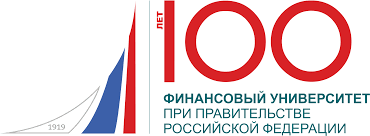 Партнеры конференцииЭКСПЕРТНЫЙ СОВЕТ ПО ВОПРОСАМ РАЗВИТИЯ РЕГИОНАЛЬНОЙ И МУНИЦИПАЛЬНОЙ НАУКИ КОМИТЕТА ПО НАУКЕ И ОБРАЗОВАНИЮ ГОСУДАРСТВЕННОЙ ДУМЫ РОССИЙСКОЙ ФЕДЕРАЦИИСОВЕТ ПО ПРОФЕССИОНАЛЬНЫМ КВАЛИФИКАЦИЯМ ФИНАНСОВОГО РЫНКА КОНСОРЦИУМ «БАЗИС» АССОЦИАЦИЯ РАЗРАБОТЧИКОВ И ПРОИЗВОДИТЕЛЕЙ «КОНСОРЦИУМ СРЕДСТВ, РЕСУРСОВ И ТЕХНОЛОГИЙ ПРОИЗВОДСТВА ВЫСОКОТЕХНОЛОГИЧНОЙ ПРОДУКЦИИ»ДЕПАРТАМЕНТ СОЦИОЛОГИИФАКУЛЬТЕТА СОЦИАЛЬНЫХ НАУК И МАССОВЫХ КОММУНИКАЦИЙНАЦИОНАЛЬНАЯ ГИЛЬДИЯ ПРОФЕССИОНАЛЬНЫХ КОНСУЛЬТАНТОВ******************************************************************************ИНФОРМАЦИОННОЕ ПИСЬМОУважаемые коллеги, приглашаем Вас к участию в работе
IV Международной научно-практической конференции«Мониторинг рынка труда»Тема конференции
«Трансформация рынка труда: тренды, проблемы и прогнозы»Дата проведения – 23–24 июня (четверг) 2022г. с 10:00Место проведения: Москва, Финансовый университет при Правительстве Российской Федерации (Ленинградский проспект 55; М. «Аэропорт», ауд. 213)Формат проведения – комбинированный (онлайн и офлайн)NB! ССЫЛКИ ДЛЯ ПОДКЛЮЧЕНИЯ К РАБОТЕ НА ОНЛАЙН-ПЛАТФОРМЕ БУДУТ ВЫСЛАНЫ ВАМ ПОСЛЕ РЕГИСТРАЦИИ Регистрация по ссылке: http://www.fa.ru/org/dep/soc/News/2022-06-05-forum.aspx (будет позже)Конференция посвящена актуальным вопросам, связанным с трансформационными процессами на рынке труда. Своевременность повестки обусловлена вызовами, с которыми сталкивается российское и мировое сообщество на рынке труда. К таковым относятся как дисфункциональные факторы – кризисы; так и факторы роста – цифровизация, глобализация. Конечно же, в поле научно-практической рефлексии должны быть «схвачены» и иные обстоятельства, в контексте и в связи с которыми функционирует российский – и не только – рынок труда.Тематика конференции, таким образом, не ограничивается исключительно процессами, происходящими на рынке труда, но включает широкий круг контекстуальных и сопряженных со сферой труда и занятостью, проблем.Заполнение таблицы в формате Microsoft Word (смотрите ниже)    Направляется по адресу           Фамилия имя отчество (полностью)Уч. степень, звание, Должность Место работыE-mailТелефонТема выступления